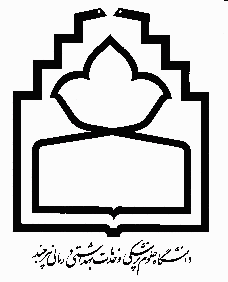 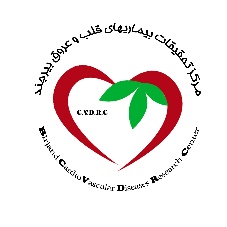 « فرم پیش پروپوزال طرحهای تحقیقاتی جامع مراکز تحقیقاتی »عنوان :نام و نام خانوادگی مجری طرح :بیان مسأله و ضرورت انجام پژوهش (خلاصه حداکثر 10 سطر) :اهداف کلی و اهداف اختصاصی :روش انجام پژوهش (حداکثر 10 سطر) :نوع طرح :  کاربردی   بنیادی   فناورانه  نوع مطالعه :توصیفی   تحلیلی   موردی – شاهدی   تجربی آزمایشگاهی   مداخله ای بالینی   کیفی  مرور جامع (systematic review) برآورد هزینه تقریبی :آیا از سایر معاونت های دانشگاه حمایت مالی دریافت می نمایید ؟ بلی   خیر در صورت بلی، نام معاونت :                                                        مبلغ تقریبی مشارکت (ریال) :آیا از خارج دانشگاه حمایت مالی دریافت می نمایید ؟ بلی   خیر در صورت بلی، نام سازمان :                                                          مبلغ تقریبی مشارکت (ریال) :مرکز تحقیقاتی اصلی ارائه دهنده طرح جامع :سایر مراکز تحقیقاتی همکار در طرح جامع :مبلغ تقریبی هزینه کرد سایر مراکز تحقیقاتی : پیش بینی بروندادهای طرح جامع درخصوص طرحهای بنیادی : تعداد مقالات قابل استخراج و قابل چاپ در مجلات معتبر بین المللی؟تعداد مقالات قابل استخراج و قابل چاپ در مجلات معتبر داخلی؟پیش بینی بروندادهای طرح جامع درخصوص طرحهای کاربردی : الف) حل مشکل خاص در نظام سلامت ب) تغییر در فرآیندهای نظام سلامتج) بهبود شاخص های مرتبط با نظام سلامتتعداد نیروی انسانی قابل جذب در قالب این طرح :تمام وقت : .................. نفر                                     نیمه وقت : ............................ نفرپیش بینی مدت زمان اجرای طرح : ............................اطلاعات مربوط به مجری (مجریان) و همکاران طرح :